ОПОП СПО.3.1. Результаты освоения ОПОП. Общие компетенции.	133.2. Результаты освоения ОПОП. Профессиональные 16 компетенции.Документы, регламентирующие содержание и организацию образовательного процесса при реализации ОПОП СПО по специальности 43.02.10 Туризм.4.1. Календарный учебный график.4.2. Учебный план подготовки специальности 43.02.10 Туризм.4.3.	Рабочие	программы	по	учебным	дисциплинам,профессиональным	модулям,	учебной,	производственной	ипреддипломной практики, формирующих структуру ОПОП СПО по специальности 43.02.10 Туризм.Фактическое ресурсное обеспечение ОПОП СПО по специальности 43.02.10 Туризм в «ВВКИФПУ»5.1. Кадровое обеспечение реализации ОПОП СПО.5.2 Учебно-методическое и информационное обеспечение учебного процесса.5.3. Материально-техническое обеспечение учебного процесса.Характеристики среды колледжа, обеспечивающие развитие общекультурных и социально-личностных компетенции выпускников.Оценка качества освоения основной профессиональной образовательной программы 43.02.10 Туризм.7.1. Фонды оценочных средств для проведения текущего контроля успеваемости и промежуточной аттестации.7.2 Итоговая аттестация выпускников ОПОП СПО по специальности 43.02.10 Туризм.Возможности продолжения образования выпускникаОБЩИЕ ПОЛОЖЕНИЯ1.1 Основная профессиональная образовательная программа специальности 43.02.10 Туризм.Основная профессиональная образовательная программа (далее ОПОП) по специальности среднего профессионального образования базовой подготовки 43.02.10 Туризм реализуемая профессиональным образовательным учреждением «ВВКИФПУ» представляет собой систему документов, разработанную и утвержденную учебным заведением с учетом требований рынка труда на основе Федерального государственного образовательного стандарта по соответствующей специальности среднего профессионального образования (ФГОС СПО).ОПОП регламентирует цели, ожидаемые результаты, содержание, условия и технологии реализации образовательного процесса, оценку качества подготовки выпускника по данной специальности и включает в себя: учебный план, рабочие программы учебных курсов, предметов, дисциплин (модулей) и другие материалы, обеспечивающие качество подготовки обучающихся, а также программы учебной и производственной практики, календарный учебный график и методические материалы, обеспечивающие реализацию соответствующей образовательной технологии.1.2. Нормативные документы для разработки ОПОП СПО по специальности 43.02.10 Туризм.Нормативную правовую базу разработки ОПОП среднего профессионального образования составляют:-	Федеральный	закон	от	29	декабря	2012	года	N	273-ФЗ	"Обобразовании в Российской Федерации";- Приказ № 474 от 7 мая 2014 года «Об утверждении федерального государственного образовательного стандарта среднего профессионального образования по специальности 42.02.10 Туризм»;Порядок организации и осуществления образовательной деятельности по образовательным программам среднего профессионального образования, утвержденный приказом Министерства образования и науки РФ от 14 июня 2013 года № 464 ;Порядок проведения Государственной итоговой аттестации по образовательным программам среднего профессионального образования,утвержденный приказом Министерства образования и науки РФ от 16 августа 2013 года № 968;Положение   о   практике   обучающихся,   осваивающих   основныепрофессиональные образовательные программы среднего профессионального образования, утвержденное приказом Министерства образования и науки РФ от 18 апреля 2013 года № 291;1.3. Общая характеристика основной профессиональной образовательной программы среднего профессионального образования по специальности 43.02.10 Туризм.1.3.1 Цель ОПОП по специальности 43.02.10 Туризм.Целью разработки основной профессиональной образовательной программы - методическое обеспечение реализации ФГОС СПО по данной специальности.ОПОП по специальности 43.02.10 Туризм имеет своей целью развитие у студентов личностных качеств, а также формирование общих и профессиональных компетенций в соответствии с требованиями ФГОС СПО по данной специальности.В результате обучения выпускник будет способен формировать, продвигать и реализовывать туристский продукт, организовыватькомплексное туристское обслуживание (предоставлять услуги по сопровождению туристов, турагентские, туроператорские и экскурсионные услуги), управлять функциональным подразделением организации.1.3.2 Срок освоения ОПОП по специальности 43.02.10	Туризм.Нормативный	срок	освоения	основной	профессиональнойобразовательной	программы	среднего	профессионального	образования1.3.2 Срок освоения ОПОП по специальности 43.02.10	Туризм.Нормативный срок освоения основной профессиональной образовательной программы среднего профессионального образования базовой подготовки 43.02.10 Туризм при очной форме получения образования составляетна базе основного общего образования – 2 года 10 месяцев.1.3.3 Трудоемкость ОПОП по специальности 43.02.10	Туризм.Нормативный срок освоения ОПОП СПО базовой подготовки при очной форме получения образования составляет 147 недель, в том числе:71.4 Требования к абитуриенту.Прием на основную профессиональную программу по специальности 43.02.10 Туризм осуществляется при наличии у абитуриента документа об основном общем образовании или документа об образовании более высокого уровня (среднем общем образовании, начальном/среднем профессиональном образовании или высшем профессиональном образовании).Прием абитуриентов на подготовку по данной образовательной программе осуществляется на общедоступной основе. В случае, если численность поступающих превышает количество мест образовательное учреждение осуществляет прием на обучение на основе результатов освоения поступающими образовательной программы основного общего образования, указанных в представленных поступающими документах государственного образца об образовании.ХАРАКТЕРИСТИКА ПРОФЕССИОНАЛЬНОЙ ДЕЯТЕЛЬНОСТИ ВЫПУСКНИКА ОПОП СПО ПО СПЕЦИАЛЬНОСТИ 43.02.10  ТУРИЗМ.Квалификация выпускника – специалист по туризму.Квалификационная характеристика выпускника:Выпускник должен быть готов к профессиональной деятельности по оказанию услуг в сфере туризма, в том числе турагентских и туроператорских, в качестве специалиста по туристским услугам.2.1. Область профессиональной деятельности выпускников:формирование, продвижение и реализация туристского продукта,организация комплексного туристского обслуживания.2.2. Объекты профессиональной деятельности выпускников:запросы потребителей туристских услуг;туристские продуктытуристские ресурсы – природные, исторические, социально-культурные и др. объекты туристского показа, познавательного, делового, лечебно-оздоровительного, физкультурно-спортивного назначения;услуги: гостиниц и иных средств размещения; общественного питания; средств развлечения; экскурсионные, транспортные; туроператорские;технологии формирования, продвижения и реализации туристского продукта;справочные материалы по туризму, географии, истории, архитектуре, религии, достопримечательностям, социально-экономическому устройству стран, туристские каталоги;первичные трудовые коллективы.2.3. Виды профессиональной деятельности выпускника.Специалист по туризму готовится к следующим видам деятельности (по базовой подготовке):предоставление турагентских услуг.предоставление услуг по сопровождению туристов.предоставление туроператорских услуг.управление функциональным подразделением организации.КОМПЕТЕНЦИЯ ВЫПУСКНИКА ОПОП СПО ПОСПЕЦИАЛЬНОСТИ 43.02.10 ТУРИЗМ, ФОРМИРУЕМЫЕ В РЕЗУЛЬТАТЕ ОСВОЕНИЯ ДАННОЙ ОПОП СПО.3.1. Результаты освоения ОПОП. Общие компетенции.Специалист по туризму должен обладать общими компетенциями, включающими в себя способность:ОК 1. Понимать сущность и социальную значимость своей будущей профессии, проявлять к ней устойчивый интерес. ОК 2. Организовывать собственную деятельность, выбирать типовые методы и способы выполнения профессиональных задач, оценивать их эффективность и качество. ОК 3. Принимать решения в стандартных и нестандартных ситуациях и нести за них ответственность. ОК 4. Осуществлять поиск и использование информации, необходимой для эффективного выполнения профессиональных задач, профессионального и личностного развития. ОК 5. Использовать информационно-коммуникационные технологии в профессиональной деятельности. ОК 6. Работать в коллективе и команде, эффективно общаться с коллегами, руководством, потребителями. ОК 7. Брать на себя ответственность за работу членов команды (подчиненных), результат выполнения заданий. ОК 8. Самостоятельно определять задачи профессионального и личностного развития, заниматься самообразованием, осознанно планировать повышение квалификации. ОК 9. Ориентироваться в условиях частой смены технологий в профессиональной деятельности.3.2. Результаты освоения ОПОП. Профессиональные компетенции.Специалист по туризму должен обладать профессиональными компетенциями, соответствующими основным видам профессиональной деятельности:3.2.1 Предоставление турагентских услуг.ПК 1.1. Выявлять и анализировать запросы потребителя и возможности их реализации.ПК	1.2. Информировать потребителя о туристских продуктах.ПК 1.3. Взаимодействовать с туроператором по реализации и продвижению туристского продукта.ПК 1.4. Рассчитывать стоимость турпакета в соответствии с заявкой потребителя.ПК 1.5. Оформлять турпакет (турпутевки, ваучеры, страховые полисы). ПК 1.6. Выполнять работу по оказанию визовой поддержки потребителю.ПК 1.7. Оформлять документы строгой отчетности.3.2.2 Предоставление услуг по сопровождению туристов.ПК 2.1. Контролировать готовность группы, оборудования и транспортных средств к выходу на маршрут.ПК 2.2. Инструктировать туристов о правилах поведения на маршруте. ПК 2.3. Координировать и контролировать действия туристов на маршруте.ПК 2.4. Обеспечивать безопасность туристов на маршруте.IIK 2.5. Контролировать качество обслуживания туристов принимающей стороной.ПК 2.6. Оформлять отчетную документацию о туристской поездке.3.2.3 Предоставление туроператорских услуг.ПК 3.1. Проводить маркетинговые исследования рынка туристских услуге с целью формирования востребованного туристского продукта.ПК 3.2. Формировать туристский продукт.ПК 3.3. Рассчитывать стоимость туристского продукта.ПК 3.4. Взаимодействовать с турагентами по реализации и продвижению туристского продукта.3.2.4. Управлениe функциональным подразделением организации.ПК 4.1.Планировать деятельность подразделения.ПК 4.2. Организовывать и контролировать деятельности подчиненных.ПК 4.3. Оформлять отчетно-планирующую документацию.ДОКУМЕНТЫ,   РЕГЛАМЕНТИРУЮЩИЕ   СОДЕРЖАНИЕ   ИОРГАНИЗАЦИЮ ОБРАЗОВАТЕЛЬНОГО ПРОЦЕССА ПРИ РЕАЛИЗАЦИИ ОПОП СПО ПО НАПРАВЛЕНИЮ ПОДГОТОВКИ 43.02.10  ТУРИЗМ4.1. Календарный учебный график.Календарный учебный график, в котором указана последовательностьреализации ОПОП СПО по специальности 43.02.10 Туризм, включая теоретическое обучение, практики, промежуточные и итоговую аттестации, а также каникулы.Нормативный срок освоения ОПОП СПО базовой подготовки при очной форме получения образования составляет 147 недель, в том числе обучение по учебным циклам - 92 недели, учебная практика и производственная практика (по профилю специальности) - 16 недель, производственная практика (преддипломная) - 4 недели, промежуточная аттестация - 5 недель, итоговая аттестация - 6 недель, каникулярное время -24 недели.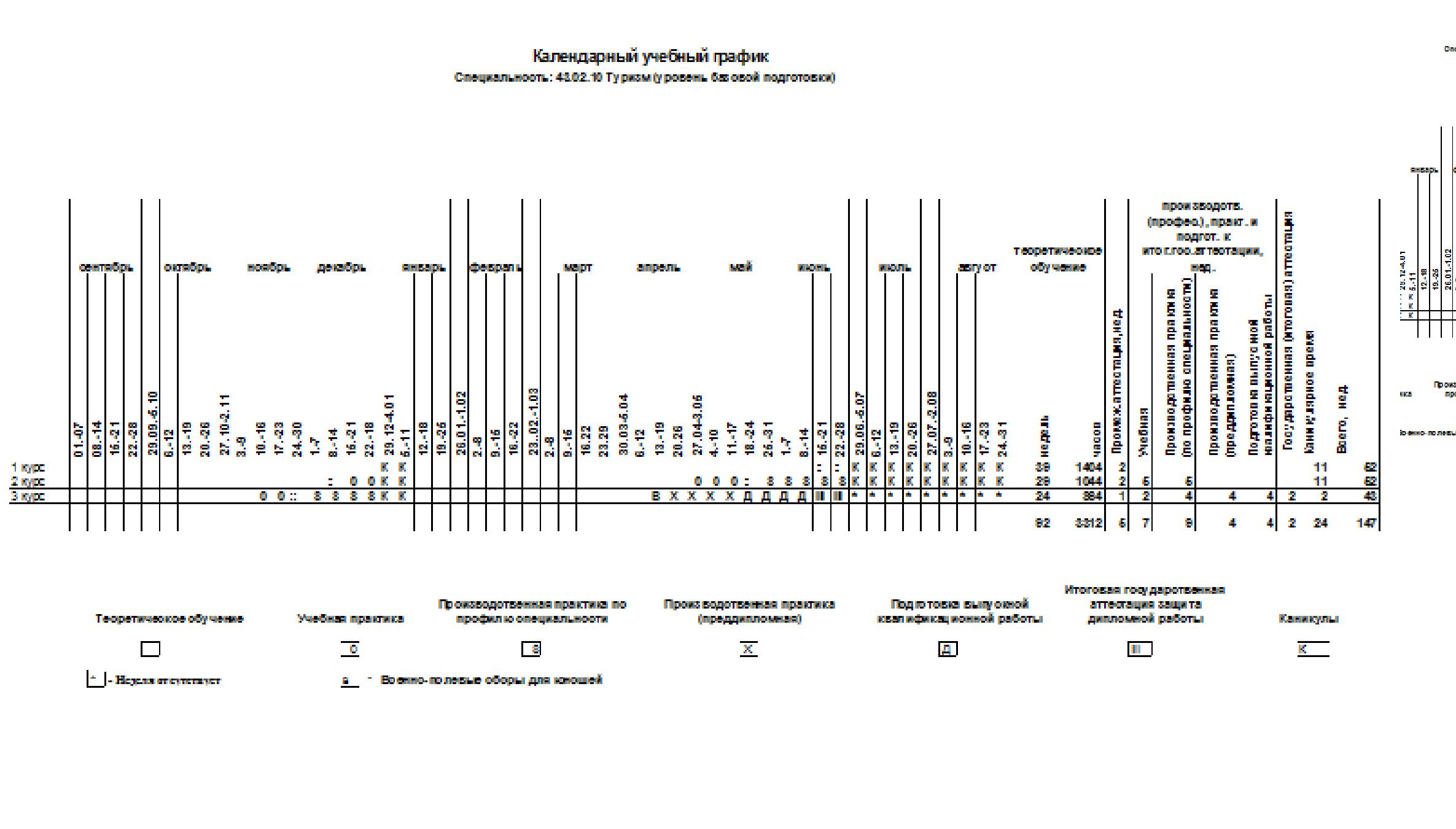 4.2. Учебный план подготовки специальности 43.02.10	Туризм.4.2.1. Настоящий учебный план программы подготовки специалистов среднего звена (далее ППССЗ) профессионального образовательного учреждения «ВВКИФПУ» разработан на основе федерального государственного образовательного стандарта среднего профессионального образования (далее СПО) 43.02.10 Туризм, утвержденного приказом Министерства образования и науки Российской Федерации от 07 мая 2014 г. № 474, зарегистрированного Министерством юстиции России № 32806 13 июня 2014 г., а также на основе следующих документов:Федеральный закон «Об образовании в Российской Федерации» от 29 декабря2012 года №273 -ФЗ;Приказ Министерства образования и науки Российской Федерации «Об утверждении Порядка организации и осуществления образовательной деятельности по образовательным программам среднего профессионального образования» от 14 июня 2013 г. № 464 (в ред. Приказов Минобрнауки России от 22.01.2014 № 31, от 15.12.2014 № 1580);Приказ Министерства образования и науки Российской Федерации «Об утверждении Положения о практике обучающихся, осваивающих основные профессиональные образовательные программы среднего профессионального образования» от 18.04.2013г. №291;Приказ Министерства образования и науки Российской Федерации «Об утверждении Порядка проведения государственной итоговой аттестации по образовательным программам среднего профессионального образования» от 16 августа 2013 г. № 968 (с учетом изменений, внесенных приказом Минобрнауки России от 31 января 2014г. №74);Письмо Министерства образования и науки Российской Федерации «О разъяснениях по формированию учебного плана основной профессиональной образовательной программы начального профессионального и среднего профессионального образования» от 20 октября 2010 г. №12-696 (с учетом изменений внесенных ФГАУ «Федеральный институт развития» в 2011 г.);Письмо Министерства образования и науки Российской Федерации «Рекомендации по организации получения среднего общего образования в пределах освоения образовательных программ среднего профессионального образования на базе основного общего образования с учетом требований федеральных государственных образовательных стандартов и получаемой профессии или специальности среднего профессионального образования» от 17 марта 2015 № 06-259;Устав колледжа;4.2.3. Организация учебного процесса и режима занятийУчебный план по специальности среднего профессионального образования Туризм определяет качественные и количественные характеристики программы подготовки специалистов среднего звена (ППССЗ):объемные параметры учебной нагрузки в целом, по годам обучения и посеместрам;перечень учебных дисциплин, профессиональных модулей и их составных элементов (междисциплинарных курсов, учебной и производственной практик);последовательность  изучения  учебных  дисциплин  и  профессиональныхмодулей;виды учебных занятий;распределение различных форм промежуточной аттестации по годам обучения и по семестрам;распределение по семестрам и объемные показатели подготовки и проведения государственной итоговой аттестации.Учебный план включает в себя сводные данные по бюджет у времени, план учебного процесса, график учебного процесса, график учебной и производственной практики, перечень кабинетов, лабораторий.Формы освоения ППССЗ по специальности Туризм - очная. Нормативный срок освоения ППССЗ по очной форме обучения на базе основного  общего образования - 2 года 10 месяцев.Исходя из того, что в соответствии с ФГОС СПО нормативный срок освоения основной профессиональной образовательной программы по специальности среднего профессионального образования при очной форме получения образования для лиц, обучающихся на базе основного общего образования с получением среднего общего образования, увеличивается на 52 недели (1 год) из расчета: теоретическое обучение (при обязательной учебной нагрузке 36 часов в неделю) - 39 нед., промежуточная аттестация - 2 нед., каникулярное время - 11 нед., реализация ФГОС среднего (полного) общего образования осуществляется за один год на 1 курсе.Начало учебного года -1 сентября. Окончание учебного года в соответствии с календарным учебным графиком.Продолжительность учебной недели пятидневная, при необходимости шестидневнаяПродолжительность одного учебного занятия - 45 мин. Предусмотрена группировка учебных занятий парами.Максимальный объем учебной нагрузки студентов составляет 54 аудиторных часа в неделю, включая все виды аудиторной и внеаудиторной работы. К внеаудиторной работе относятся все виды самостоятельной работы студентов: подготовка к семинарским и практическим занятиям, разработка проектов и др.Максимальный объем обязательной аудиторной нагрузки студентов составляет 36 академических часов в неделю.Общая продолжительность каникул на 1 курсе - 11 недель, на 2 курсе - 11 недель, на 3 курсе - 2 недели. Всего - 24 недели, в том числе 2 недели в зимний период ежегодно.Умения и знания, полученные студентами при освоении учебных дисциплин общеобразовательного цикла, углубляются и расширяются на последующих курсах обучения в процессе изучения учебных дисциплин таких циклов ППССЗ, как «Общий гуманитарный и социально-экономический», «Математический и общий естественнонаучный», а также отдельных дисциплин профессионального цикла.С учетом принадлежности ППССЗ Туризм к группе специальностей 43.00.00 Сервис и туризм «ВВКИФПУ» определил социально-экономический профиль освоения среднего общего образованиясоответствии с приказом Минобрнауки России от 28.09.2009 №355. В качестве профильных учебных дисциплин выделены – математика-290, экономика-100, право-108, обязательной аудиторной учебной нагрузки.Для реализации требований ФГОС среднего общего образования в пределах ППССЗ «Туризм» используются новые примерные общеобразовательные программы для специальностей СПО, предусматривающие изучение как базовых, так и профильных учебных дисциплин.Примерные программы учебных общеобразовательных дисциплин для специальностей СПО (русский язык, литература, английский язык, математика, естествознание, обществознание, история, информатика и ИКТ, география, физическая культура, основы безопасности жизнедеятельности (ОБЖ), одобрены и рекомендованы для использования на практике в учреждениях СПО Департаментом государственной политики и нормативно-правового регулирования в сфере образования. На  основе  примерных  программ  общеобразовательных  дисциплин  «ВВКИФПУ» самостоятельно разрабатывает учебно-методические комплексы (УМК), уточняя тематические планы, разделы (темы) и их содержание с учетом социально-экономического профиля.УМК конкретизируется содержание профильной составляющей учебного материала с учетом специфики специальности, ее значимости для освоения основной профессиональной образовательной программы «Туризм»; указываются программы практических работ, семинарских занятий, самостоятельных работ, формы и методы текущего контроля учебных достижений и промежуточной аттестации обучающихся, рекомендуемые учебные пособия и др.За период освоения ППССЗ «Туризм» предусмотрено выполнение четырех курсовых работ (проекта) в качестве обязательного вида учебной работы по дисциплине/ профессиональному модулю . Выполнение курсовых работ реализуется в пределах времени, отведенного на изучение дисциплины/профессионального модуля.Дисциплина «Физическая культура» предусматривает еженедельно 2 часа обязательных аудиторных занятий и 2 часа самостоятельной учебной нагрузки (за счет различных форм внеаудиторных занятий в спортивных клубах, секциях).Обязательная часть общего гуманитарного и социально-экономического цикла ППССЗ «Туризм» базовой подготовки предусматривает изучение следующих обязательных дисциплин: «Основы философии», «История», «Иностранный язык», «Физическая культура».Обязательная часть профессионального цикла ППССЗ предусматривает изучениедисциплины «Безопасность жизнедеятельности». Объем часов на дисциплину «Безопасность жизнедеятельности» составляет 68 часа.Для подгрупп девушек используется часть учебного времени дисциплин «Безопасность жизнедеятельности» (48 часов), отведенного на изучение основ военной службы, на освоение основ медицинских знаний.В период обучения с юношами проводятся учебные сборы.Вариативная часть ППССЗ «Туризм» реализуется в процессе всего периода обучения. В соответствии с требованиями ФГОС на изучение вариативной части основной профессиональной образовательной программы отводится 864 часа максимальной учебной нагрузки, в том числе 576 часов обязательных аудиторных занятий.Вариативная часть дает возможность расширения и углубления подготовки, определяемой содержанием обязательной части, получения дополнительных компетенций, умений и знаний, необходимых для обеспечения конкурентоспособности выпускника в соответствии с запросами регионального рынка труда и возможностями продолжения образования.Вариативная часть ППССЗ (максимальная учебная нагрузка — 864 часов, обязательная учебная нагрузка — 552 часа) распределена по учебным дисциплинам и профессиональным модулям в соответствии с запросами работодателей, потребностями и возможностями обучающихся и спецификой деятельности колледжа.-целью оценки качества образовательных достижений студентов по самостоятельно изучаемым темам, при подготовке к семинарским и практическим занятиям и выполнению рефератов предусматривается проведение консультаций в объеме 4 часа на 1 обучающегося в течение каждого года обучения, в том числе в период реализации среднего общего образования.Формы проведения консультаций: групповые, индивидуальные, в том числе для студентов с особыми образовательными потребностями, письменные и устные.Учебные занятия по учебным дисциплинам Иностранный язык, Физическая культура, Информатика, Информатика и информационно-коммуникационные технологии (ИКТ) в профессиональной деятельности, лабораторные работы и практические занятия по междисциплинарным курсам, профессиональным модулям проводятся/могут проводится с делением на подгруппы.Обучающиеся участвуют в формировании содержания своего профессионального образования через выбор дисциплин вариативной части, выбор профессионального модуля, по которому будет выполняться курсовые работы.Практика является обязательным разделом ППССЗ «Туризм». Она представляет собой вид учебных занятий, обеспечивающих практико-ориентированную подготовку обучающихся. При реализации ППССЗ предусматриваются следующие виды практик: учебная и производственная.Производственная практика состоит из двух этапов: практики по профилю специальности и преддипломной практики.Учебная практика и производственная практика (по профилю специальности) проводятся при освоении студентами профессиональных компетенций в рамках профессиональных модулей и реализуются как концентрированно в несколько периодов, так и рассредоточено, чередуясь с теоретическими занятиями в рамках профессиональных модулей.Производственная практика проводится в организациях, направление деятельности которых соответствует профилю подготовки обучающихся - на базе туристических фирм, агентств, учреждений, оказывающих туристские услуги населению.Аттестация по итогам производственной практики проводится на основании результатов, подтвержденных отзывами из предприятий сферы туризма, а также в ходе квалификационных испытаний по результатам освоения профессиональных модулей.Практика по профилю специальности направлена на формирование у обучающегося общих и профессиональных компетенций, приобретение практического опыта и реализуется в рамках профессиональных модулей ППССЗ по каждому из видов профессиональной деятельности, предусмотренных ФГОС СПО по специальности Туризм.Преддипломная практика направлена на углубление первоначального практического опыта обучающегося, развитие общих и профессиональных компетенций, проверку его готовности к самостоятельной трудовой деятельности, а также на подготовку к выполнению выпускной квалификационной работы в организациях различных организационно-правовых форм. Преддипломная практика в соответствии с требованиями ФГОС СПО по специальности Туризм проводится в последнем семестре концентрированно в течение 4 недель (144 часа) на базе туристических фирм, агентств, учреждений, оказывающих туристские услуги населению. В ходе преддипломной практики выпускники колледжа выполняют функциональные обязанности сотрудников туристических фирм в полном объеме.Реализация ППССЗ по специальности среднего профессионального образования«Туризм» обеспечивается педагогическими кадрами, имеющими высшее педагогическое образование или высшее образование, соответствующее профилю преподаваемой дисциплины (модуля).образовательном процессе колледжа предусмотрено использование активных и интерактивных форм проведения занятий (компьютерных симуляций, деловых и ролевых игр, разбора конкретных ситуаций, психологических и иных тренингов, групповых дискуссий) в сочетании с внеаудиторной работой для формирования и развития общих и профессиональных компетенций обучающихся.ППССЗ обеспечивается учебно-методической документацией по всем дисциплинам, междисциплинарным курсам и профессиональным модулям основной профессиональной образовательной программы: учебники, учебно-методические пособия, методические рекомендации, наглядные пособия, видео и мультимедийные материалы. Внеаудиторная работа сопровождается методическим обеспечением.Реализация ППССЗ обеспечивается доступом каждого обучающегося к базам данных и библиотечным фондам, формируемым по полному перечню дисциплин (модулей) основной профессиональной образовательной программы. Во время самостоятельной подготовки обучающиеся обеспечены доступом к сети Интернет.Каждый обучающийся обеспечен не менее чем одним учебным печатным или электронным изданием по каждой дисциплине профессионального цикла и одним учебно-методическим печатным или электронным изданием по каждому междисциплинарному курсе (включая электронные базы периодических изданий).Библиотечный фонд укомплектован печатными, электронными изданиями основной и дополнительной учебной литературы по дисциплинам всех циклов.Колледж предоставляет обучающимся доступ к современным профессиональным базам данных и информационным ресурсам сети Интернет.Оценка качества освоения ППССЗ включает текущий контроль знаний, промежуточную и государственную аттестацию обучающихся и проводится в соответствии с Положением о текущем контроле знаний и промежуточной аттестации, Положением об итоговой аттестации выпускников.Конкретные формы и процедуры текущего контроля знаний, промежуточной аттестации по каждой дисциплине и профессиональному модулю разрабатываются педагогом и/или группой преподавателей и доводятся до сведения обучающихся в течение первых двух месяцев от начала обучения.Для аттестации обучающихся на соответствие их персональных достижений поэтапным требованиям ППССЗ «Туризм» (текущая и промежуточная аттестации) создаются фонды оценочных средств, позволяющие оценить знания, умения и освоенные компетенции. Фонды оценочных средств для промежуточной аттестации разрабатываются и утверждаются образовательным учреждением самостоятельно, а для итоговой аттестации - после предварительного положительного заключения работодателей.Текущий контроль проводится в пределах учебного времени, отведенного на соответствующую учебную дисциплину, междисциплинарный курс, профессиональный модуль, как традиционными, так и инновационными методами, включая компьютерные технологии.образовательном процессе колледжа применяются различные формы текущего контроля - семинарские и практические занятия, тесты, проекты, творческие задания, моделирование педагогических ситуаций, решение проблемных задач, рефераты, контрольные работы.22Контрольные работы предусматриваются по дисциплинам, предполагающим решения практических задач.Промежуточная аттестация проводится в форме зачетов, дифференцированных зачетов, экзаменов. Объем времени, отведенный на промежуточную аттестацию, составляет 1 неделю в семестр.Промежуточная аттестация в форме экзамена проводится в день, освобожденный от других форм учебной нагрузки. Промежуточная аттестация в форме зачета, дифференцированного зачета проводится за счет часов, отведенных на освоение соответствующего модуля, дисциплины. Количество экзаменов в учебном году в процессе промежуточной аттестации не превышает установленного количества.По общеобразовательным дисциплинам экзамены проводятся по русскому языку (2), математике (2 семестр), а также по профильной дисциплине – экономике. В образовательном процессе колледжа применяются различные формы проведения зачетов, экзаменов - устный ответ на вопросы экзаменационного билета, тест, педагогическое проектирование, защита портфолио, решение педагогических ситуаций и другие, а также их сочетание.колледже созданы условия для максимального приближения программ текущей и промежуточной аттестации обучающихся по дисциплинам и междисциплинарным курсам профессионального курса профессионального цикла к условиям их будущей профессиональной деятельности - для чего, кроме преподавателей конкретной дисциплины (междисциплинарного курса),качестве внешних экспертов привлекаются руководители и специалисты предприят ий сферы туризма, преподаватели, читающие смежные дисциплины.С этой же целью предусмотрены квалификационные экзамены по результатам освоения профессиональных модулей, проводимые с предъявлением результатов практической деятельности в реальной практике базовых предприятий сферы туризма.Оценка качества подготовки обучающихся и выпускников осуществляется в двух основных направлениях: оценка уровня освоения дисциплин; оценка компетенций обучающихся.Качество подготовки оценивается по 4-х бальной шкале: «5» - отлично, «4» - хорошо, «3» - удовлетворительно, «2» - неудовлетворительно.Необходимым условием допуска к итоговой аттестации является представление документов, подтверждающих освоение обучающимся компетенций при изучении теоретического материала и прохождении практики по каждому из основных видов профессиональной деятельности. В том числе выпускником могут быть представлены отчеты о ранее достигнутых результатах, дополнительные сертификаты, свидетельства (дипломы) олимпиад, конкурсов, творческие работы по специальности, характеристики с мест прохождения преддипломной практики.Итоговая аттестация включает подготовку и защиту выпускной квалификационной работы - дипломная работа или дипломный проект. Обязательное требование - соответствие тематики выпускной квалификационной работы содержанию одного или нескольких профессиональных модулей.На выполнение дипломного проекта (работы) отводится 4 недели.По результатам освоения ППССЗ специалисты получают дипломы государственного образца, удостоверяющие их право на ведение профессиональной деятельности по специальности «Туризм», квалификация «Специалист по туризму». 4.3. Рабочие программы по учебным дисциплинам, профессиональным модулям, учебной, производственной и преддипломной практики, формирующих структуру ОПОП СПО по специальности 43.02.10 Туризм.Рабочие программы по учебным дисциплинам, профессиональным модулям составлены в соответствии с требованиями ФГОС СПО по специальности 43.02.10 Туризм.Раздел ОПОП СПО «Учебная и производственная практики» является обязательным и представляет собой вид учебных занятий, непосредственноориентированных на профессионально-практическую подготовку обучающихся.Учебная практика и производственная практика (по профилю специальности) проводятся образовательным учреждением при освоении студентами профессиональных компетенций в рамках профессиональных модулей.Учебная практика проводится в рамках профессиональных модулей: ПМ.01, ПМ.02, ПМ.03, ПМ.04 – реализуется концентрированно в несколько периодов.Производственная практика (по профилю специальности) проводится в рамках профессиональных модулей: ПМ.01, ПМ.02, ПМ.03, ПМ.04. По окончании практики по профилю специальности проводится зачет. По профессиональным модулям обязательная форма промежуточной аттестации– экзамен (квалификационный), итогом проверки является однозначное решение: «вид профессиональной деятельности освоен/ не освоен».Аттестация по итогам производственной практики проводится с учетом (или на основании) результатов, подтвержденных документами соответствующих организаций. По результатам аттестации выставляется дифференцированная оценка.Преддипломная практика проводится в 6 семестре и составляет 4 недели. В период прохождения преддипломной практики студентами собирается материал для написания дипломной работы. По окончании преддипломной практики проводится зачет.соответствии с ФГОС СПО учебная практика может проводиться в сторонних организациях, направление деятельности которых соответствует профилю подготовки обучающихся, или на базе колледжа, обладающего необходимым кадровым потенциалом. Производственная практика проводится в организациях, направление деятельности которых соответствует профилю подготовки обучающихся.Аннотация рабочей программы преддипломной практики1.1. Область применения рабочей программыРабочая программа преддипломной практики является частью программы подготовки специалистов среднего звена в соответствии с ФГОС по специальности СПО 43.02.10 Туризм (базовая подготовка).Рабочая программа преддипломной практики может быть использована в дополнительном профессиональном образовании (в программах повышения квалификации и переподготовки) и профессиональной подготовке по родственным направлениям подготовки и специальностям СПО.1.2. Место преддипломной практики в структуре основной профессиональной образовательной программы: входит в профессиональный цикл.1.3. Цели и задачи преддипломной практики:Целью преддипломной практики является сбор данных, необходимых для написания дипломной (выпускной квалификационной) работы, т.е. приобретение персонального исследовательского опыта по изучаемой проблеме, накопление и систематизация теоретического материала.Преддипломная практика направлена на углубление студентом первоначального профессионального опыта, развитие общих и закрепление профессиональных компетенций, проверку его готовности к самостоятельной трудовой деятельности, а также на подготовку к выполнению и защите выпускной квалификационной работы (дипломного проекта или дипломной работы). В связи с этим преддипломная практика должна быть непосредственно связана с тематикой дипломной работы и включать в себя следующие этапы ее реализации:Теоретический (с момента выбора и утверждения темы и до начала самойпрактики). Задачами этого этапа является изучение нормативных документов и научных публикаций по соответствующей сфере экономики в целях формирования теоретических представлений об исследуемой проблеме.Практический (собственно практика). Сбор материалов для получения представления о реальном функционировании сферы туризма.Исследовательский (с момента окончания практической деятельности и до написания отчета). Состоит в сопоставлении теоретических представлений и практических данных для разработки предложений по совершенствованию сложившейся практики.1.3. Задачи преддипломной практики:-	приобретение практических навыков решения производственных, организационных, экономических и других задач, соответствующих профилю работы базы практики;приобретение навыков пользователя современных средств вычислительной техники для решения различных задач;развитие организаторских способностей, ответственности за порученную работу;овладение передовым опытом работы и  инновационными технологиями;ознакомление с реальными производственными, технологическими и организационными процессами, протекающими на объекте базы практики;овладение практическими навыками коммуникативных технологий и активное участие в коммуникативных процессах, реально происходящих на объекте базы практики.1.4. Количество часов на прохождение преддипломной практики:Преддипломную практика включена в программу обучения 6-го семестра (3 курса). Согласно учебному плану на преддипломную практику отводится 144 часа (4 недели).Контроль знаний по  преддипломной практике – дифференцированный зачет.Процесс освоения практических навыков направлен на формирование следующих компетенций:OK 1. Понимать сущность и социальную значимость своей будущей профессии, проявлять к ней устойчивый интерес.ОК 2. Организовывать собственную деятельность, выбирать типовые методы и способы выполнения профессиональных задач, оценивать их эффективность и качество.ОК 3. Принимать решения в стандартных и нестандартных ситуациях и нести за них ответственность.ОК 4. Осуществлять поиск и использование информации, необходимой для эффективного выполнения профессиональных задач, профессионального и личностного развития.ОК 5. Использовать информационно-коммуникационные технологии в профессиональной деятельности.ОК 6. Работать в коллективе и команде, эффективно общаться с коллегами, руководством, потребителями.ОК 7. Брать на себя ответственность за работу членов команды (подчиненных), результат выполнения заданий.ОК 8. Самостоятельно определять задачи профессионального и личностного развития, заниматься самообразованием, осознанно планировать повышение квалификации.ОК 9. Ориентироваться в условиях частой смены технологий в профессиональной деятельности.ПК 1.1. Выявлять и анализировать запросы потребителя и возможности их реализации.ПК 1.2. Информировать потребителя о туристских продуктах.ПК 1.3. Взаимодействовать с туроператором по реализации и продвижениютуристского продукта.ПК 1.4. Рассчитывать стоимость турпакета в соответствии с заявкой потребителя.ПК 1.5. Оформлять турпакет (турпутевки, ваучеры, страховые полисы).ПК 1.6. Выполнять работу по оказанию визовой поддержки потребителю.ПК 1.7. Оформлять документы строгой отчетности.ПК 2.1. Контролировать готовность группы, оборудования и транспортных средств к выходу на маршрут.ПК 2.2. Инструктировать туристов о правилах поведения на маршруте.ПК 2.3. Координировать и контролировать действия туристов на маршруте.ПК 2.4. Обеспечивать безопасность туристов на маршруте.ПК 2.5. Контролировать качество обслуживания туристов принимающей стороной.ПК 2.6. Оформлять отчетную документацию о туристской поездке.ПК 3.1. Проводить маркетинговые исследования, рынка туристских услуг с целью формирования востребованного туристского продукта.ПК 3.2. Формировать туристский продукт.ПК 3.3. Рассчитывать стоимость туристского продукта.ПК 3.4. Взаимодействовать с турагентами по реализации и продвижению туристского продукта.ПК 4.1. Планировать деятельность подразделения.ПК 4.2. Организовывать и контролировать деятельность подчиненных.ПК 4.3. Оформлять отчетно-планирующую документацию.1.5. Содержание преддипломной практики Вводный инструктажИнструктаж по прохождению практики, цели, задачи, структура отчетаВо время прохождения практики в туроператорской фирме студенты занимаются сбором следующей информации для написания выпускной квалификационной работы:потребности разнообразных категорий туристов;направления туризма, по которым специализируется турфирма;формы и методы взаимодействия с поставщиками туристских услуг;методы продвижения туристского продукта на рынок и их эффективность;рекламная деятельность и эффективность рекламной компании;технология разработки туристского продукта в турфирме;данные для экономического обоснования деятельности турфирмы;аналитические и статистические данные;распределение обязанностей работников турфирмы;стратегия развития турфирмы;управление конфликтными ситуациями в турфирме и прочее в зависимости от темы ВКР.Во время прохождения практики в турагентской фирме студенты занимаются сбором следующей информации для написания выпускной квалификационной работы:потребности разнообразных категорий туристов;направления туризма, по которым специализируется турфирма;методы продвижения туристского продукта на рынок и их эффективность;рекламная деятельность и эффективность рекламной компании;технологии и методы продаж, используемые турфирмой;коммуникативные технологии, используемые турфирмой;обслуживание потенциальных туристов в турфирме и качество обслуживания;презентации туристского продукта в турфирме;сбор, обработка и анализа данных турфирмы по видам деятельности;методы руководства маркетингом и продажами турпродукта;методы повышения качества обслуживания клиентов в турфирме;мотивационно-стимулирующие мероприятия.Работа в турагентской и туроператорской фирме способствует сбору и анализу необходимых для ВКР данных.Фактическое ресурсное обеспечение ОПОП СПО по специальности43.02.10 Туризм в «ВВКИФПУ»5.1. Кадровое обеспечение реализации ОПОП СПО.Реализация основной профессиональной образовательной программы СПО по направлению подготовки 43.02.10 Туризм обеспечивается научно-педагогическими кадрами, имеющими базовое образование или образование, соответствующее профилю преподаваемой дисциплины.учебным и производственным практикам, итоговой государственной аттестации привлекаются действующие руководители и работники профильных организаций, предприятий и учреждений туристской сферы, учреждений культуры Кировской области .Преподаватели профессионального цикла имеют опыт деятельности в организациях соответствующей профессиональной сферы. Эти преподаватели проходят стажировку в профильных организациях не реже 1 раза в 3 года.5.2 Учебно-методическое и информационное обеспечение учебного процесса.Основная профессиональная образовательная программа обеспечивается учебно-методической документацией по всем дисциплинам, междисциплинарным курсам и профессиональным модулям ОПОП.Внеаудиторная работа сопровождается методическим обеспечением и обоснованием времени, затрачиваемого на ее выполнение. Преподаватели разрабатывают методические указания для студентов по выполнению самостоятельных работ.Реализация основной профессиональной образовательной программыобеспечивается доступом каждого студента к базам данных и библиотечным фондам, формируемым по полному перечню дисциплин (модулей) основной профессиональной образовательной программы. В колледже сформирован банк электронных ресурсов, по перечню дисциплин и модулей ОПОП, который размещается в компьютерных классах. Во время самостоятельной подготовки студенты обеспечены доступом к сети Интернет в каб. 31Каждый студент обеспечен не менее чем одним электронным изданием по каждой дисциплине профессионального цикла и по каждому междисциплинарному курсу.Библиотечный фонд укомплектован. Библиотечный фонд помимо учебной литературы включает официальные, справочно-библиографические и периодические издания в расчете 1–2 экземпляра на каждые 100 студентов.Образовательное учреждение предоставляет студентам возможность оперативного обмена информацией с отечественными образовательными учреждениями, предприятиями и организациями и доступ к современным профессиональным базам данных и информационным ресурсам сети Интернет.5.3 Основные материально-технические условия для реализации образовательного процесса в соответствии с ОПОП СПО«ВВКИФПУ», реализующий основную профессиональную образовательную программу подготовки СПО 43.02.10 Туризм, располагает материально-технической базой, обеспечивающей проведение всех видов дисциплинарной и междисциплинарной подготовки, лабораторной, практической и научно-исследовательской работы обучающихся, предусмотренных учебным планом и соответствующей действующим санитарным и противопожарным правилам и нормам.Образовательное учреждение обеспечено необходимым комплектом лицензионного программного обеспечения.образовательном учреждении созданы специальные условия для получения среднего профессионального образования обучающимися с ограниченными возможностями здоровья.целях доступности получения среднего профессионального образования для обучающихся, имеющих нарушения опорно-двигательногоаппарата, материально-технические условия должны обеспечена возможность беспрепятственного доступа обучающихся в учебные помещения, столовые, туалетные и другие помещения образовательной организации, а также их пребывания в указанных помещениях (наличие пандусов, поручней, расширенных дверных проемов.Образование обучающихся с ограниченными возможностями здоровья может быть организовано как совместно с другими обучающимися, так и в отдельных группах.Численность обучающихся с ограниченными возможностями здоровья в учебной группе устанавливается до 15 человек.При получении среднего профессионального образования обучающимся с ограниченными возможностями здоровья предоставляются бесплатно учебники и учебные пособия, иная учебная литература. С учетом особых потребностей обучающихся с ограниченными возможностями здоровья образовательной организацией обеспечивается предоставление учебных, лекционных материалов в электронном виде.Практическая подготовка ведется на предприятиях сферы туризма, в организациях города и области, учреждениях культуры г. Кирова и области.Характеристики среды колледжа, обеспечивающие развитие общекультурных и социально-личностных компетенций выпускников.Воспитательная работа в колледже проводится в соответствии с программой воспитательной работы колледжа, включающей в себя следующие направления работы:Духовно-нравственное воспитание;Гражданско-патриотическое воспитание;Воспитание толерантности;Воспитание профессионально-личностных качеств;Развитие студенческого самоуправления;Воспитание осознанного отношения к здоровому образу жизни;Работа по профилактике правонарушений.Основная	цель	воспитательной	деятельности	колледжа	–формирование личности мастера, профессионала своего дела, через создание целостной системы содержания, форм и методов воспитания. формирование личности мастера, профессионала своего дела, через создание целостной системы содержания, форм и методов воспитания. Система воспитательной деятельности направлена на формирование профессионально-личностных качеств и способностей обучающихся, на создание условий для их развития, самореализации и самосовершенствования с установкой на будущую профессиональную деятельность.Система воспитания колледжа непрерывно совершенствуется, имеет в основе следующие принципы:единство процессов воспитания, обучения и развития личности студента;гуманистический подход к построению отношений в воспитательном процессе;личностный подход в воспитании;осуществление процесса трансформации воспитания в самовоспитание, самореализацию личности обучающегося;создание эффективной среды воспитания, содействующей успешной социализации обучающихся;обеспечение равного доступа к инфраструктуре воспитания обучающихся, включая детей с ограниченными возможностями здоровья;привлечение родителей (законных представителей) обучающихся к воспитательному процессу колледжа;создание условий для творческого развития обучающихся.Вопросы воспитательной работы ежегодно рассматриваются на педагогическом совете.На основе общеколледжного плана классные руководители ежегодно составляют планы работы со студентами закрепленных учебных групп. Кураторы студенческих групп используют в своей деятельности разнообразные формы: тематические вечера, конференции, экскурсии, круглые столы, тренинги, концерты художественной самодеятельности, совместные мастер-классы, походы в театр, в кино, посещение студентов в общежитии.колледже сформировано управленческое и нормативно-правовое обеспечение осуществления воспитательной деятельности.Непосредственно ответственность за организацию и проведение воспитательной работы в колледже несут:-Заместитель директора по воспитательной работе и информационной деятельности, который осуществляет общее руководство и координацию воспитательной деятельности в колледже, обеспечивает целостный подход к формированию личности будущих специалистов, содействует развитию органов студенческого самоуправления колледжа, повышению общественной активности студентов, вовлечению их в социально значимую деятельность.В колледже создана инфраструктура работы со студенческой молодежью. У студентов есть возможность заниматься в кружках и секциях. Обучающиеся колледжа имеют возможность заниматься общественной работой в колледже, на уровне города и области, иметь открытый доступ в интернет, пользоваться библиотекой, спортивным залом, осуществлять музейно-поисковую деятельность на базе музеев .Имеется необходимое оборудование и технические средства, способствующее эффективному проведению культурно-массовых мероприятий.Оценка качества освоения основной профессиональной образовательной программы 43.02.10 Туризм.7.1. Фонды оценочных средств для проведения текущего контроля успеваемости и промежуточной аттестации.Для аттестации обучающихся созданы фонды оценочных средств по всем дисциплинам всех циклов учебного плана, включающие средства поэтапного контроля формирования компетенций (текущий контроль успеваемости и промежуточная аттестация):Вопросы для самопроверкиВопросы и задания для самостоятельной работыЭссе, рефераты или доклады по темеТематику курсовых работВопросы к экзаменуТесты для контроля знанийТиповые заданияКонтрольные работыКонтрольно-измерительные материалыКонкретные формы и процедуры текущего и промежуточного контроля знаний, разработанные по каждой дисциплине, доводятся до сведения обучающихся в течение первого месяца обучения.7.2 Итоговая аттестация выпускников ОПОП СПО по специальности.Итоговая аттестация выпускника среднего профессионального образования по специальности 43.02.10 Туризм является обязательной и осуществляется после освоения образовательной программы в полном объеме. Итоговая аттестация включает защиту квалификационной работы. Итоговая аттестация проводится экзаменационной комиссией во главе с председателем. Состав экзаменационной комиссии утверждается приказом колледжа. В состав экзаменационной комиссии вводятся работодатели.На основании Порядка проведения Государственной итоговой аттестации по образовательным программам среднего профессионального образования, утвержденным приказом Министерства образования и науки РФ от 16 августа 2013 года № 968, требований ФГОС СПО и рекомендаций ОПОП СПО по специальности 43.02.10 Туризм, колледжем разработаны и утверждены соответствующие нормативные документы, регламентирующие проведение ГИА.СОДЕРЖАНИЕСОДЕРЖАНИЕ1. Общие положения1. Общие положения1. Общие положения61.1  Основная  профессиональная  образовательная  программа1.1  Основная  профессиональная  образовательная  программа1.1  Основная  профессиональная  образовательная  программа1.1  Основная  профессиональная  образовательная  программа1.1  Основная  профессиональная  образовательная  программа6специальности 43.02.10  Туризмспециальности 43.02.10  Туризмспециальности 43.02.10  Туризм1.2.Нормативные документы для разработки ОПОП СПО поНормативные документы для разработки ОПОП СПО поНормативные документы для разработки ОПОП СПО поНормативные документы для разработки ОПОП СПО по6специальности 43.02.10  Туризмспециальности 43.02.10  Туризмспециальности 43.02.10  Туризм1.3.Общая   характеристикаОбщая   характеристикаосновнойпрофессиональной8образовательнойобразовательнойпрограммысреднегопрофессиональногообразования по специальности 43.02.10  Туризмобразования по специальности 43.02.10  Туризмобразования по специальности 43.02.10  Туризмобразования по специальности 43.02.10  Туризм1.3.1 Цель (миссия) ОПОП1.3.1 Цель (миссия) ОПОП1.3.1 Цель (миссия) ОПОП81.3.2 Срок освоения ОПОП1.3.2 Срок освоения ОПОП1.3.2 Срок освоения ОПОП81.3.3 Трудоемкость ОПОП1.3.3 Трудоемкость ОПОП1.3.3 Трудоемкость ОПОП91.4 Требования к абитуриенту.1.4 Требования к абитуриенту.1.4 Требования к абитуриенту.92. Характеристика профессиональной деятельности выпускника2. Характеристика профессиональной деятельности выпускника2. Характеристика профессиональной деятельности выпускника2. Характеристика профессиональной деятельности выпускника2. Характеристика профессиональной деятельности выпускника10ОПОП СПО по специальности 43.02.10  ТуризмОПОП СПО по специальности 43.02.10  ТуризмОПОП СПО по специальности 43.02.10  ТуризмОПОП СПО по специальности 43.02.10  ТуризмОПОП СПО по специальности 43.02.10  Туризм2.1.Область профессиональной деятельности выпускника.Область профессиональной деятельности выпускника.Область профессиональной деятельности выпускника.Область профессиональной деятельности выпускника.102.2.Объекты профессиональной деятельности выпускника.Объекты профессиональной деятельности выпускника.Объекты профессиональной деятельности выпускника.Объекты профессиональной деятельности выпускника.102.3.Видыпрофессиональнойдеятельности  специалиста  подеятельности  специалиста  по11туризму.3.  Компетенции  выпускника  ОПОП  СПО  по  специальности3.  Компетенции  выпускника  ОПОП  СПО  по  специальности3.  Компетенции  выпускника  ОПОП  СПО  по  специальности3.  Компетенции  выпускника  ОПОП  СПО  по  специальности3.  Компетенции  выпускника  ОПОП  СПО  по  специальности11100401  Туризм,100401  Туризм,формируемые  врезультатеосвоения  даннойФедеральный    государственный    образовательный39 нед.стандарт среднего общего образованияОбучение по учебным циклам53 нед.Учебная практика4 нед.Производственнаяпрактика(попрофилю12 нед.специальности)12 нед.специальности)Производственная практика (преддипломная)Производственная практика (преддипломная)Производственная практика (преддипломная)4 нед.Промежуточная аттестацияПромежуточная аттестация3 нед.Государственная (итоговая) аттестацияГосударственная (итоговая) аттестацияГосударственная (итоговая) аттестация6 нед.Каникулярное время13 нед.